Aquapalace Kereskedelmi és Szolgáltató Korlátolt Felelőségű Társaság Aquapalace Szabadidőközpont Szentendre Uszoda, Wellness, Rendezvényhelyszín, Dunaparti Postás Strand,Szilvanilla cukrászda - kávéház, Bowling Bár, Fittnesz, Szolárium, Életvitel Központ „Aquapalace Szabadidőközpont V8 Uszoda Szentendre, ahol élmény a sportolás és szabadidő eltöltése”2021 éves üzleti terv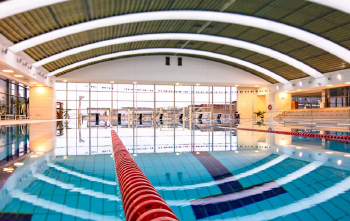 wellness, élménymedencerendezvény szolgáltatásuszoda, tanmedencepostás strandSzentendre 2021Készítette:Dr. Juhász LászlóAquapalace Ügyvezető1 Aquapalace Kft adatai	32 Vezetői összefoglaló	42.1 Aquapalace Szabadidőközpont küldetése, értékei	42.2 Aquapalace Szabadidőközpont és COVID 19 Pandemia	42.3 Gazdasági előrejelzés	42.4 Éves üzleti terv felépítése	53 Társaság tevékenységei	64 Marketing terv	7Piaci célok 2021	7Uszoda	8Szabadidős, lakossági úszás	9Versenytársak elemzése	9Sportcélú egyesületi vízfelületbérlés	12Iskolai úszásoktatás	12Spa	13Rendezvény	14Aquapalace V8 Bowling Bár	14Garázs	14Ingatlan bérbeadás	15Postás strand	15Értékesítés kiemelt bevétel növelési feladatai 2021 évben	155 Bevétel koncepció	176 Szervezeti terv	197 Költségterv és eredménykimutatás	218 Műszaki tájékoztató	249 Pénzügyi terv	2710 Kockázatelemzés	2811 Zárszó, összegzés	291 Aquapalace Kft adataitársaság neve: Aquapalace kereskedelmi és Szolgáltató Korlátolt Felelőségű Társaságtársaság címe: 2000 Szentendre, Kálvária u 16/ctársaság bejegyezési dátuma: 2006. június 21.társaság fő tevékenysége: 93.11 sportlétesítmény működtetése a gazdasági társaság melléktevékenységei:  47 Kiskereskedelem  494 Közúti áruszállítás, költöztetés  68 Ingatlanügyletek  73 Reklám, piackutatás  74 Egyéb szakmai, tudományos, műszaki 772 Személyi használatú, háztartási cikk                                                                                     773 Egyéb gép, tárgyi eszköz kölcsönzése  811 Építményüzemeltetés társaság adószáma: 13753069-2-13 cégjegyzékszáma: 13-09-108616 számlavezető bank: Raiffeisen Bank Számlaszám: 12001008-00135901-00100002 2021 04 31-igszámlavezető bank (2021.01.04. naptól) OTP bankSzámlaszám: OTP 11784009 - 22234395  gazdasági társaság könyvvizsgálat végző cég neve: East-Audit Kft. a társaság számviteli és bérszámfejtési szolgáltatója: Szabó Katalingazdasági társaság jogi képviseletét ellátó cég/személy neve: Dr. Székely Mariannatársaság alapítói: Qualiteam Kft 70%-Vsz Zrt. 30%társaság tulajdonosa: Szentendre Város Önkormányzata 100%társaság törvényes képviselője: Dr. Juhász László ügyvezető 2020. december 1-tőltársaság felügyelő bizottsága: Kerti Attila (elnök), Cimbula Péter, Szabados AndrásSzentendre, 2020 december2 Vezetői összefoglaló2.1 Aquapalace Szabadidőközpont küldetése, értékeiTőrvénykövető, hatékony gazdálkodás, színvonalas, minőségi szolgáltatások nyújtása zökkenőmentesen„Élmény a sportolás és szabadidő eltöltése az Aquapalace vízisport- és szabadidőközpontban.”Aquapalace Szabadidőközpont Szentendre, Küldetése	Szentendre város lakosaink élmény legyen eltölteni a szabadidejüket az Aquapalace-ban, legyen az úszás, wellness, szauna, bowling, családi és vállalati rendezvények, programok a különtermeinkben, tetőteraszon vagy Dunaparti fürdőzés a Postás Strandon. Aquapalace Szabadidőközpont Szentendre, Értékei	Szakképzett, elhivatott munkatársak járulnak hozzá, hogy látogatók a szabadidejüket kényelmesen tölthessék el, egy tiszta, rendezett, szervezett és funkcionálisan jól működő környezetben.Aquapalace Szabadidőközpont Szentendre, V8 ötcsillagos minősített uszoda*****	Magyar Fürdők Nemzeti Tanúsító Védjegye megkülönböztet, hiteles információkat nyújt a vendégek számára a fürdők közötti választás során. Ötcsillagos minősítést kapott az országban 2014 óta hat uszoda. A V8 uszoda az első évben szerezte meg a minősítést és azóta is fenntartja az elvárásokat, minőségbiztosítási és szervezett látogatói észrevételek kezelő rendszerrel.  2.2 Aquapalace Szabadidőközpont és COVID 19 Pandemia  A COVID-19 járvány miatt 2020 évben kihirdetett tavaszi két és félhónapos és őszi másfélhónapos kötelező szolgáltatás szüneteltetés kedvezőtlen hatást váltott ki, a Társaság elvesztette bevételeinek ötven (50) százalékát. A társaság 2021 évi üzleti terve azzal számol, hogy a közzétett korlátozások fennmaradnak az első negyedévben és fokozatosan fejlődik fel az üzletmenet szeptemberig. A tervek szerint, ha nem változik a vészhelyzet akkor a V8 uszoda 2021 május elsején nyit, így az első négy hónapan nem rendelkezik bevétellel. Számítások szerint a nyári bevétel kis veszteséggel fedezi a költségeket és tizenkét munkatársunkat nem kell további négy hónapra fizetésnélküli szabadságra küldeni.  A szokásos üzletmenettel szeptembertől lehet tervezni. 2.3 Gazdasági előrejelzés	Az elemzők, a kormány és az MNB szerint várhatóan 2020 és 2021 is 3,7% az infláció, 5% GDP és 4% minimálbér növekedés várható és ezekkel az értékeket veszi figyelembe az Aquaupalace vezetése.2.4 Éves üzleti terv felépítése	Az éves üzletiterv felépítése harmonizál a gazdálkodás ciklusával. A marketingtervben a Társaság meghatározza a piaci célokat és azok elérési módját. A tevékenységek forgalmi terveinek ismeretében a szolgáltatások előállításához szükséges élőmunkaigény, annak költségei és emberi erőforrás célok kerülnek kidolgozásra, „Emberi Erőforrás terv”.  Ezt követi az anyagjellegű költségek és ráfordítások értékeinek meghatározása az eredménykimutatásban. A szolgáltatások ellátásához szükséges eszközpótlások terve és éves beruházások után a pénzügyi terv, a cash flow kimutatás készül el. A tervezést az összegző fejezet zárja le.Szentendre, 2020 december3 Társaság tevékenységeiAquapalace Szabadidőközpont Szentendre, V8 Uszoda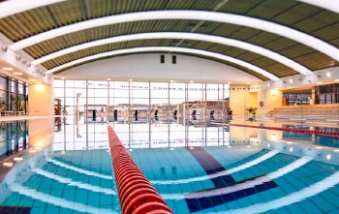 Nyolcpályás, harmincháromméteres medence a szabadidős úszóknak, iskoláknak, egyesületeknek nyújt kényelmes sportolási lehetőséget úszásoktatás, úszás, vízilabda, szinkronúszás, vízalatti rögbi, vadvízi kajak, sup jóga, aquafitnesz foglalkozások, versenyek és mérkőzések lebonyolítására.  Aquapalace Szabadidőközpont Szentendre, V8 uszoda tanmedenceNégypályás, tizenkétméteres tanmedencéjében a város sok óvodása és iskolása tanult meg úszni, a rendszeresen szervezett délelőtti úszásoktatások kereteiben.  A társaság bevételeinek kétharmadát az uszoda és tanmedence biztosítja. Évente 95.000 fő használja az uszoda és wellness szolgáltatásokat.  Aquapalace Szabadidőközpont Szentendre, Wellness SpaÖtven fős szauna részlegében az emberi test és lélek megpihen, feltöltődik ezt biztosítja az élménymedence, merülő medence, jakuzzi, ötven fős mesterszauna, szaunák (bio, finn, infra), jégbarlang, gőzkabin, sószoba, masszázsok, délutáni és éjszakai szauna szeánszok és a kényelmes pihenőterek. A wellness közel egyötödét adja a Társaság összes bevételeinek.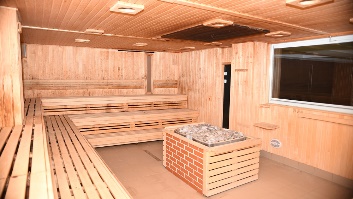 Aquapalace Szabadidőközpont Szentendre, Rendezvényhelyszín szolgáltatásKülöntermek, billiárd és bowling pálya, panoráma tetőterasz tíztől - kétszázfős családi és vállalati rendezvényeknek kiváló helyszín. Egy kétszázfős ketté osztható teremben és egy hetven fős teremben, konferenciák, események, megbeszélések részére biztosít elhelyezést, vendéglátást, technikai felszereltséget és dekorációt. A rendezvényhelyszín szolgáltatás a Társaság bevételeinek tízszázalékát érte el.    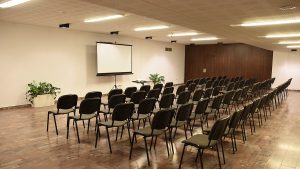 Aquapalace Szabadidőközpont Szentendre, Dunapart Postás Strand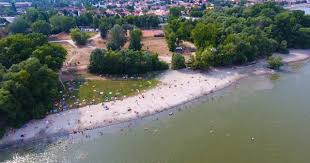 Szentendrei Dunaparton az Eurovelo 6 kerékpárút mellett biztosít természetes vízi fürdőzést, napozóágyakat, napvitorlákat, öltözőket, mosdókat, kerékpár tárolási lehetőséget, játszóteret, szabadidő eltöltést zöldkörnyezetben. Szentendre, 2020 december4 Marketing terv JövőképA tevékenységek minél magasabb színvonalú, hatékony ellátása, a szentendrei lakosok számára a lehető legjobb szolgáltatások nyújtása mellett, a közvagyon megőrzése és gondos kezelése, a rendelkezésre álló Szentendre Város támogatásának hatékony felhasználása.Piaci stratégiai cél:„Színvonalas, minőségi szolgáltatások nyújtása zökkenőmentesen”Szlogen:„Aquapalace Szabadidőközpont V8 Uszoda Szentendre, ahol élmény a sportolás és szabadidő eltöltése.”Piaci célok 2021Járvány utáni újrakezdés és a lakosság bizalmának visszanyerése Ötcsillagos minősítés fenntartása, minőségbiztosítási rendszer kialakítása  Értékesítés, rendezvény és iskolai üzletág erősítése Sportcélú vízfelület bérlésének egységes kritériumrendszerének meghatározása    Elégedettek legyenek a látogatók minőség, tisztaság, vendégelégedettség 95%Partneri és látogatói észrevételek kezelése VRSEgyesületi kapcsolattartás erősítése (rendezvények, versenyek, bemutatók tartása)  IT applikációk bevezetése, előtérbe helyezése, online értékesítésZavartalan lakossági úszás biztosítása	Marketingterv a piaci célok és azok elérésének terve, piaci célt segíti a márkaépítés, amelynek egyik eleme, hogy a Aquapalace Szabadidőközpont és V8 uszoda kapcsolódjon Szentendre Város turisztikai, szabadidős és sport programjaihoz, illetve saját programjai révén erősítse Szentendre város közösségi értékeit. A szponzori és egyéb támogatási, reklám bevételek elérése csak pozitív elismertséggel lehetséges.  	Az Aquapalace vezetésétől és a társaság ügyvezetőjétől kulcs elvárás, az uszoda optimális kihasználtságú, zökkenő és konfliktusmentes üzemeltetése, különös tekintettel az egyesületekre, a szabadidős - lakossági úszásra és az iskolai úszásoktatásra. Mindezek érdekében a Szentendre Város képviselőtestületének határozata alapján a Társaság kialakította és alkalmazza 2021 május 1 naptól a sportcélú vízfelület bérlése és bérbeadásának egységes kritérium, amely az egyesületekkel kötött szerződés 2 és 3 számú mellékletei. A Társaság vezetése azon van, hogy a kritériumrendszer és a szervezettség biztosította zökkenőmentes üzemeltetést fenntartsa. 	Aquapalace szabadidőközpont tevékenységek részaránya a bevételek elérésében. A mellékelt táblázat mutatja, a prioritásokat a bevételi részarányban. A bevételek kétharmadát (66%) vizes tevékenység generálja, uszoda és spa.  A piaci és értékesítési célok bizonyítékokon alapuló adatok elemzésén, értékelésén alapul és a munkatársakkal együtt gondolkodással, a köztulajdon képviselőjével való egyeztetés után kerül a képviselő testület elé az éves üzleti terv részeként elfogadásra.  Kiemelt fókuszt kap az iskolai úszásoktatás és a rendezvény üzletág. A sport és szabadidős úszás után a harmadik legnagyobb részarányt a wellness, spa képviseli és ezt követi az ingatlan bérbeadás.Uszoda		Meghatározó az alaptevékenység a V2 (uszoda és wellness). A V2 Vizes kettes együttesen adják a bevétel kétharmadát, háromnegyedét, stagnáló szinten (-8%, 2018), (+1%, 2019), (-47% 2020) és (+20%, 2021). Minden részterületre kimutathatott a szegmensek, volumenek, átlagárak, bevételek és ez alapján lehet bizonyítékokon alapuló stratégiai és napi döntéseket hozni. Ezen a területen elsődleges cél a bevételek növelése, átlagár növeléssel. Az éves bevételnövekedés, reálértéken tíz (10) százalékos szinten tartása stratégiai célkitűzés, ebben az évben    	Az uszoda bevételnek három fő szegmense:szabadidős, lakossági úszás 23%vízisportcélú egyesületi sávbérlés és belépés (oktatás, edzés, verseny) 22 %(úszás, szinkronúszás, vízilabda, vízirögbi, aquafitnesz, sup yoga, vadvízi kajak) iskolai és óvodai úszás 4%	Az első két tevékenység közel azonos bevétel részarányt képvisel, az iskolai oktatás bevételi részaránya alacsony négy (4) százalék. Bevételnövelési potenciál a lakossági úszásban, iskolai úszás oktatásban és kisebb mértékben az egyesületi sávbérbeadásban van. Szabadidős, lakossági úszás	A szabadidős úszás igénye társadalmi szinten nem jelent kiemelkedő keresletet, különösen egy zárt fedett uszodában. Szabadidős úszás ugyanakkor meghatározó a bevételben, az uszodabevétel fele és teljes bevétel egynegyede. Az elemzésnél és tervezésnél a téli (október – április) és a nyári (május – szeptember) hónapók belépéseit és jegyeladási volument kell elemezni.Az uszoda magas 65-70%-os foglaltságú hétköznap délelőtt iskolai úszás miatt, hétköznap délután 95-100% a medence sportegyesületi leterheltsége, így a lakosság szinte kiszorul az uszodából, ezért számukra a minimum két sáv biztosítása elengedhetetlen. Nyáron a strand jelleg jobban megjelenik (gyerekek, táborok) és mindezek negatív irányba befolyásolják a lakossági élményúszás lehetőségét.Cél: A szabadidős úszók zavartalan, nem strand minőségű úszási igényeinek kielégítése a lehetőségek szerint. Versenytársak elemzéseBudapestet és az agglomerációt tekintve a V-8 Uszoda piaci részesedése alacsony fél százalék alatti. Szentendre vonzáskörzetében lévő jelentősebb uszodák:Komjádi Béla SportuszodaCsillaghegyi uszoda*****BVSC SportuszodaTermálfürdő LeányfaluEsztergomi uszoda*****Aquapalace V8 uszoda*****Uszoda belépők összevetéseA táblázatból megmutatja, hogy a közétett listás árakban nincs nagy különbség az uszodák között, az újonnan nyitott Csillaghegy mellett további két uszoda alkalmaz átlagnál magasabb hétköznapi felnőtt belépő árat, de itt a szolgáltatások is kiterjedtek melegvíz, élménymedence, gyerekmedence. A környező uszodák jóval nagyobb (+13 százalékpont) kedvezményt biztosítanak a nyugdíjas vendégeknek, mint a V8. A rövidtávú bérlet ára öt százalékponttal alacsonyabb az Aquapalace esetében. Az öt versenytársból csak egy alkalmaz hétvégi árakat, Aquapalace estében a jegy megoszlás alapján vizsgálni kell az alkalmazás hasznosságát, ebben az évben fenntartja a Társaság hétvégi árakat. Az uszodák egyre gyakrabban alkalmazzák az időszakos ár képzést, adott időszakra, adott szegmensre kiadnak egy akciós árat, ami csak az arra az időre és annak a szegmensnek érvényes.Jellemző a reggeli és zárás előtti úszójegy, valamint a két-három órás kedvezmények. Minden egyes létesítménynek meg van a prior szegmense az adott időszakra órára, ahol nagyobb kedvezményt ad és vannak időszakok amikor nem ad kedvezményt a listaárból. A 2021 évi ár struktúra éves bérlet nem kerül alkalmazásra, mert nagy a teljesítési kockázata 10 alkalmas bérlet nem 100 napos, hanem egy hónapos felhasználási idővel leszéves szinten nagyon alacsony volt a kereslet, ezért kihagyjuk a következő jegytípusokat (éves 100 alatti eladás)uszoda – fittnesz minden típusawellness – fittnesz minden típusa uszoda – wellness gyerek hétköznapuszoda - wellness zárójegy akciósuszoda – wellness 10 alkalmas bérlet nyugdíjasuszoda – wellness 10 alkalmas bérlet diákwellness 10 alkalmas bérlet nyugdíjaswellness 10 alkalmas bérlet diákszauna jegyAz uszodák gyakran alkalmazzák az általános háromórás jegyet. Minden jegy három órára érvényes és azt túllépve újabb jegyet kell venni. Aquapalace esetében ez 900 – 700 – 500 forintos ár javasolt felnőtt, kedvezményes, gyerek. Ezt később várhatóan 2022 második félévben vagy 2023-ban gondolja alkalmazni a vezetés. Akciós jegyekAz akciós jegyek közt fennmarad és elemzés alapján kerül emelésre, csökkentésre, törlésre, szüneteltetésre, jelenleg négy akciós jegy marad forgalombanuszoda záró 19:00 – 21:00 órawellness záró 19:00 – 21.00 óra (kivéve, ha wellness program van)wellness délután 13:00 – 18:00 órauszoda – wellness 13.00 – 18:00 nyugdíjasAz uszoda vezetése az akciós jegyek keresletének megfelelően változtathatja azt. Újabb tervezett akciós ár lehet az online vásárlás ösztönzése.A lakossági, szabadidős úszás prior szegmens és kiemelt odafigyeléssel kezeli az Aquapalace Szabadidőközpont V8 Uszoda minden munkatársa. A bevételnövelés lehetősége volumennöveléssel nem biztosítható. Az uszoda felépítése nem alkalmas strand jellegű hosszabb tartózkodásra vagy napozásra. Fontos annak kiemelése, hogy a szabadidős lakossági úszás egy – három órai tartózkodásra kényelmesen nyújt sportélményt.Az előzetes felmérés alapján 2020 évben a legtöbb belépő felnőtt hétköznap 2690 db, felnőttjegyek száma hétvégével 6518 db, nyugdíjas uszodajegyek száma 2723 db, ami közel azonos a gyerek belépések számával 2656 db. A mellékelt tábla mutatja a belépők árait. A kasszagépek és beléptetők leolvasóinak elhasználtsága nem garantálja az adatok teljes bizonyosságát.      A szolgáltatások kínálatának növelése és egyedisége ad lehetőséget az átlagár (2020 11.30. napon alkalmazott árakat nem lehet emelni a kormányrendelet szerint) kismértékben való növelésre. A kialakításra kerülő értékesítésnek lehetősége lesz a kínálat bővítésére, például „sup yoga” vagy saját szervezésű úszásoktatás.Egyéb jegyek és szolgáltatásokA Spa szolgáltatások a különböző szaunák, a jégkamra és sókamra, a gőzfürdő, a hideg és meleg zuhanyok kombinációja, az aroma- és fitoterápia, valamint a masszázs különböző formái. A szolgáltatás bővítésének elemei a Spa kellékek kiterjesztése és a helyszínen történő megvásárlás lehetőségének biztosítása.  További olyan termékek is elérhetők lesznek a közel jövőben, amelyek fokozzák a Spa élmény komfort érzetét.Sportcélú egyesületi vízfelületbérlés 	A sportcélú vízfelület bérbeadásra vonatkozó egységes kritérium rendszer került kidolgozásra a kapacitás korlát miatt. A szűk keresztmetszet hétköznap 17.00 – 19:00 óra közt van, mert a sávbérlő egyesületek főleg úszásoktatási tevékenységet végeznek és a fiatal generáció esetében az iskola általában négy óráig tart és a szülők szeretik, ha a gyerekek este hét után már otthon vannak.	Aquapalace Szabadidőközpont V8 uszodában összesen tizenkét (12) egyesület bérel rendszeresen pályát, ebből három, V8 Hobby Vízilabda Klub (V8 HVK), a Vadvízi evezés és Aquafitt este 19.00 után. Két egyesület szinkronúszással foglalkozik, egy egyesület, vízirögbivel (vasárnapi edzés) és egy sup jógával. Öt egyesület foglalkozik úszásoktatással és edzéssel és ebből egy vízilabda oktatást is tart. Egy egyesület bérli a pályák 50%-át és generálja a sávbérlési bevétel 50%-át. Egy egyesület bérli a pályák egynegyedét 23%, ezt követő egyesület a rangsorban a pályák 5%-át.  Az összes többi egyesület részaránya egy – két százalékot tesz ki. Az egyesületek az úszásoktatással 3.500 – 30.000 Ft bruttó elsődleges eredmény érnek el, sportók után pedig az állam nyújt támogatást a tevékenység ellátására.            Nyolc egyesület éríntett a kiemelt időszakban hétköznap 15:00 - 17:00 - 19:00 közt, amikor a sávkihasználtság 98 – 100 százalékos.  A tervezett szerint legalább heti kettő sávórát minden egyesület bérelhet. Délelőtti időszakban és hétvégén nem jellemző a bérlés, este 19:00 – 21:00 közt 60%-os a kihasználtság. Hétvégeken, délelőtt és este van lehetőség és kapacitás az egyesületeknek további pályabérlésre és kizárólagosan ezekben az időszakokban érdeklődés esetén az újabb egyesületeket is képes befogadni a V8 uszoda. 	Ugyanakkor el kell fogadni, hogy az egyesületi úszásoktatás és utánpótlás edzés iskola után és a családok esti programja közt jellemző. A 33 méteres medence nem teszi piacképessé a versenyúszók edzéseit, mert a versenyeket jellemzően 50 és vagy 25 méteres medencékben rendezik. Ez a tényező és csúcsidőszaki teljes kapacitáskihasználtság beszűkíti a bevételnövelés lehetőségét. 	Lehetőség van esti órákban a hatvan százalékos vízfelület kihasználtság növelésére, esti felnőtt vízi program kínálatok kialakításával. További lehetőség a hétvégi egyesületi pályabérlés növelése.Iskolai úszásoktatás 	Az Aquapalace Szabadidőközpont V8 Uszoda a Váci tankerületi Központ   Iskolái közül nyolc (8) van Szentendrén ezekkel van szerződése a sportlétesítményünknek. Hétfőtől péntekig 42×5= 210 órasávból átlagosan 134 iskolai bérlés ez 64% kihasználtság. 	A nemzeti köznevelésről szóló törvény az iskola a mindennapos testnevelést heti öt testnevelés óra keretében szervezi meg. A heti öt órából legfeljebb heti két óra a NAT Testnevelés és sport műveltségterületében jelzett sporttevékenységekre (úszás, néptánc, közösségi és más sportjátékok, szabadtéri sportok, természetjárás, kirándulás), vagy - az iskola lehetőségeinek és felszereltségének megfelelően - különféle más sporttevékenységekre fordítható (hagyományos magyar történelmi sportok, mozgásos és ügyességi játékok, csapatjátékok). A heti két óra kiváltható továbbá sportolással iskolai sportkörben. 	Érzékelhető, hogy az úszást kiválhatja sok más olcsóbb egyszerűbben szervezhető sportolási lehetőség. Az iskolai tanuszodák kihasználtsága esetében, ha van lehetősége pénzügyi fedezete a Tankerületnek, akkor veszi igénybe az uszoda szolgáltatását. 	Az értékesítés feladata lesz a Tankerület és nem tankerületi önálló iskolák felkeresése a vízfelület mellett az oktató biztosításával az úszásra, szerződéskötésre ösztönözni a döntés hozókat.     SpaWellness négy alapelve a pszichés állapot javítása (kezelések), fizikai állapot fenntartása (könnyű testmozgás), egészséges táplálkozás (ételkínálat), környezettudatos életvitel (zöld fürdő), nincs direkt víz igény. Az életvitel játszik szerepet, a spa inkább a pihenésre, feltöltődére és kezelésekre koncentrál. A legelterjedtebb Spa szolgáltatás a szauna, gőzfürdő, a hideg és meleg zuhanyok kombinációja, az aroma- és fitoterápia, valamint a masszázs különböző formái.A wellnessbe beletartozik a helyes táplálkozás, a testmozgás, a pihenés, a környezettudatosság - maga a fogalom inkább egy életmódra utal, lényege az egészségmegőrzés. Elvárt a csend, a nyugalom, a pihenés és meditálás lehetőségének biztosítása. A Spa és wellness jellemzően nem családbarát és gyerekbarát részleg, vasárnap 13:00 – 18:00 óra időszakot lehet kijelölni családi wellnessre. A késő délutáni és esti wellness magasabb egészség és életvitel tudatú közönségre kell fókuszolni, színvonalas kínálattal, kiszolgással és wellness környezettel.    	Az Aquapalace Spa V8 éves kihasználtsága alacsony, hatvan százalék alatt van. A nyitvatartási idő 10:00 – 21:00 óra. A wellness 10:00 és 13.00 közt egyáltalán nincs kihasználva és 13:00 – 18:00 közt is alacsony a látogatottsága. A wellness potenciális közönsége napközben dolgozik és csak késő délutántól van lehetősége a wellness igénybevételére. A délelőtti időszakban 10:00 és 13:00 óra közt jellemzően az iskolai úszásoktatás van a medence nyolc sávjából haton és egy sávban 17 fő úszik az edzőkkel, oktatókkal ez 120 főt jelent.       	 A wellness részleg kapacitása adott 50 fő, üzemóra 13:00 – 21:00 nyolc óra.  Átlagos tartózkodási idő két - három óra, a napi potenciális kapacitás 150 fő. Elemezni kell a kihasználtság mutatószámát havi, hét napjai és napi időszakok tekintetében. Közel 20 százalékos bevételi részaránya meghatározó, ennek növelése érdekében tisztítani kell a kínálatot. Az Aqauwellness V8 hetente három – négy – öt alkalommal 18:00 illetve 19:00 órától programokat szervez. A programokon való részvétel csak az arra érvényes jegyekkel lehetséges. Ebben az időszakban nem adunk el wellness jegyet és nem érvényesek a bérletek sem.          Az Aqua Spa V8 rendszeres felügyeletére egy úszómester lesz kijelölve. Javítani kell a szolgáltatásokat (törölköző, lepedő, kötény, papucs, ásványvíz, rostos üdítő), ezek a wellness területen belül elérhetők, fizethető záráskor az úszómester a kasszánál számol el.  A wellness futógépet, üdítőbárt és forgókaput kap.  Meg kell szüntetni a jegy nélküli használat lehetőségét. Árakat kell emelni a versenytársakhoz képest hatvan (60) százalékos a kínálati ár. Nem csökkenteni, hanem növelni kell az árakat legalább a versenytársak szintjére és azzal egyidőben a szolgáltatás kínálatát és színvonalát.Aquapalace Szabadidőközpont V8 uszodát és wellness részleget 95 ezren látogatták. A táblázat mutatja az összetételt. A sportolói belépéssel együtt meghatározó közel fele a teljes bevételnek. A csoportos (nem jegy vagy bérlet) sportolói belépések részaránya egyharmad.Az uszoda és wellness kombinált jegy részaránya alacsony. A wellness belépések fele az uszodainak, de a kapacitásban az uszoda négyszerese a Spa részlegnek.  Rendezvény	A rendelkezésre álló szegmens választék részletesen a tevékenységek leírásban szerepe. A rendezvényhelyszínek a természetes fény hiányában, a bútorzat és megjelenés tekintetében nem vonzó kiemelt rendezvényeknek, csak kiemelt dekorációval. A rendelkezésre álló lehetőségekből összesen bruttó 18.000 e Ft bevétel volt, ez havi 1500 e Ft és napi 50 e Ft.	Feladat a honlapon kiemelés, az önkormányzati szervezőkkel, a szervező cégekkel hatékonyabb, intenzív kapcsolattartás, hírlevél, facebook adta lehetőségek kihasználása és ezzel a bevételek dinamikus növelése. A rendezvény helyszíneket rendszeresen bérbe vevő tíz szervezet számát és egyedi rendezvények számát kell növelni.Aquapalace V8 Bowling Bár - Kávéház	Elkerülhetetlen az előtér mögött lévő kihasználatlan, rendezetlen, nagy és tágas terület kihasználatlansága. A bérlőkkel való tárgyalás során kialakult, hogy egy kávéház, snack bár, uszoda büfé, bowling és billiárd bár, pihenőtér töltse be a teret, megfelelő megjelenéssel. A koncepció még kialakulóban van. Bevételnövelő a minimális bérleti díj, a bowling és billiárd használati díja. Alapvető cél a helység megjelenésének javítása és élettel való megtöltése, sportoló gyerekek szülői pihenője, egyesületek és szülők kapcsolattartási pontja.           	 Garázs	Aquapalace Szabadidőközpont teremgarázsa 57 gépkocsi befogadására alkalmas. Elsődleges cél a szabadidős úszok, sportolók parkolási lehetőségének biztosítása. A fizető automata működésképtelensége miatt kevesen használják. Az automata csere 2.500 e Ft, a garázs bevétel éves szinten meghaladja négymillió forintot. Ingatlan bérbeadás Az öt bérelt helyiség díja adott, szerződés lejárta adott (van 2035 évi lejárat), díjak éves növekedése rögzített vagy rögzíteni kell, az infláció plusz háromszázalékpont mértékkel. Feltehetően a bérleti díjak kialakításánál a négyzetméterek és a rezsi (áram, víz, fűtés) költségek megfelelő módon figyelembe vannak véve és így a létesítmény négyzet és vagy köbméter arányos anyagi üzemeltetési költségeit fedezik. A bevétel dinamikus növelésére nincs nagy lehetőség csak a fenntartásra, de csak 2022 évtől a kormányrendelet miatt.Feladat pontosítani a bérletidíj tartalmát, követni a havi rendszeres számlázást, bérletidíj és igénybe vett energia, garázs vagy egyéb más szolgáltatás tekintetében.Az előtérben található recepciós pult átszervezése lehetőséget nyújt az egyesületek emblémázott termékeinek és üdítőitalok árusítására, ennek kialakítása a nyáron esedékes. Bevétel a termékek utáni jutalék. Egy mobil kassza elhelyezése csak a napi belépők, garázs és ajándéktárgyak, üdítők forgalmának zökkenőmentes lebonyolítására.  Postás strand 	Szentendre Dunaparti Postás Strand és vízisport turisztikai és egyben bevételnövelés lehetősége adott ezen a területen. A társadalmi elismertség a kedvező feltételek ellenére alacsony még. Szolgáltatások öltöző, mosdó, futballpálya, teniszpálya, játszótér és két büfé. 	Vízisportok bővítése és erősebb marketing Budapest – Szentendre Eurovelo 6 kerékpárúton kerékpárral vagy Hévvel, Volán busszal érhető el, fürdőzéssel, étkezéssel, délutáni kulturális programmal növelhető az elismertség. Cél a strand és fürdőturisztikai elismertség növelés és ezzel bevételnövelés. A megvalósítás a következő évek folyamatos feladatait jelenti.   Értékesítés kiemelt bevétel növelési feladatai 2021 évben	Az értékesítés gyengepontja a létesítménynek. Az értékesítés két területre lesz osztva sport, wellness és lakossági uszoda használat, rendezvény, ingatlan.  	Álalános feladatok  uszoda bevétel növelése +21%iskolai úszásoktatás	+340%sportcélú használat	+10%uszodajegy bevétel, kisebb volumen és dinamikus átlagár növeléssel +18%wellness dinamikus átlagár növelés +18%rendezvény bevétel dinamikus növelése +47%Értékesítési csatornák meghatározásaSzentendre város rendezvény, turizmus szakreferensei Disztribúciós felületek, csatornák meghatározásaInternet lehetőségekNyomtatott sajtóSzponzorációReklám Internet disztribúciós felületekSport felületeken, sportegyesületi felületeken való megjelenésNyugdíjas felületeken megjelenés Cselekvésterv elkészítése 	Havi négy akció, rendezvény, esemény, program kidolgozása, szervezése, lebonyolítása. A vészhelyzet feloldását követő hónapokban.5 Bevétel koncepció	Rendkívüli év mert az első négy hónapban zárva tartás miatt nincs bevétel. Várhatóan nyári hónapokban a szabadidős úszás és nyári táborok biztosítanak bevételt. Társaság tervei szerint a szokásos látogatottság szeptembertől várható.	Elsődleges feladat a vizes szolgáltatások V2 (-4%) csökkenő bevételi trendek visszafordítása uszoda (-3%) és wellness (-5%) a korábbi években. A 2020 évi csökkenés az öthónapos zárva tartás COVID-19 miatt. A 2021 évben négy hónap zárva tartás és nyolc hónap csökkentett bevétel elérési lehetőség miatt csak 15% a bevétel növelési terv.    	Szentendre Város üzemeltetési támogatást nyújt és szükség esetén az eredménytartalékot feltölti, hogy a saját tőke összege elérje a jegyzett tőke nagyságát. A két támogatás együttes és külön is megjelenik a fenti táblán. A sportlétesítményre jellemző, hogyaz alacsony a belépő (-20%) és sávbérlési árak (-40%) szintje, alacsony kapacitás (357 fő egyidejű), a fedett uszoda jellega magas energia igény Költsége csökkentésére nincs nagyon lehetőség és egyben a bevétel sem növelhető szűk kapacitás és a lakosság érdekében a piaci versenytársaknál 20 százalékkal alacsonyabb árak alkalmazása miatt.Forgalomnövekedés lehetőségei általában:minőség és színvonal fenntartása, növeléseszolgáltatások bővítése promóció erősítéseversenytársak közeli árak alkalmazása (-20%) elmaradásÖsszegzés	Aquapalace Szabadidőközpont bevétel 22%-os növelését, a vizes V2 20%-os, az uszoda 21%-os növelésével tervezi a társaság elérni. Az átlagosnál nagyobb mértékben tervezi növelni a rendezvény bevételeit. Az oktatás és tankerület bevételei kérdésesek a szerződések a COVID kialakult hatásai miatt, legkorábban szeptembertől indulhat az iskolai úszásoktatás, erre 2021 májusban szeretnénk szerződést kötni. Az ingatlanbérbe adás bevételei a 2020 és 2021 év elejei bérletidíj kedvezmények feloldása miatt emelkedik az átlagosnál (22%) nagyobb mértékben (40%). A táblázat mutatja a rendezvény szegmens fókuszát, ahol a bevételeket 40%-kal, azaz 1.800 e Ft-tal tervezzük növelni ehhez dinamikus és önálló értékesítés lesz kialakítva. 6 Szervezeti terv	Az Aquapalace Szabadidőközpont tevékenységeinek és 95 ezer látogató ellátáshoz és a tervezett 132.000 e Ft bevétel eléréséhez szükséges emberi erőforrás terv elemei az élőmunkaigény, létszámterv és élőmunkaköltség meghatározása.  	A fürdőüzemeltetésben vannak kötelező és elkerülhetetlen munkakörök, ilyenek az úszómester, pénztáros, gépész, takarító. A sportlétesítmény építészeti adottsága miatt szükséges a recepciós (diszpécser) munkakör. Az úszómesteri munkakör a medencetér és Spa tér elkülönülése miatt kettős.  	Aquapalace Szabadidőközpont munkaköri élőmunkaigény számítás alapján az eltérő munkakörök élőmunkaigénye összesen 17 fő és öt (5) vezető beosztás az összesen 23 fő és megegyezik a jelenlegi állományi létszámmal. Felügyelőbizottság (3) három fő.Megbízási szerződéssel ellátott feleadatok		Könyvelés és bérszámfejtés		Könyvvizsgáló		Tűzvédelem, munkavédelem, katasztrófavédelem		Üzemorvos		Jogi képviselet	Az állományi létszám 23 fő alapbére havi 7.135 e Ft, átlagosan 310.217 Ft. Éves szinten az alapbérek összege 85.620 e Ft értéket érnek el. 	A kormányrendelet szerint 2021 év január és február hónapban nem kell munkáltatói járulékot utalni és bérek felét utólag megtéríti a kormány (minimálbér másfélszeres szintjén maximum). A társaság beadta a pályázatot, de még nem kapott visszaigazolást és utalást sem ez várhatóan havi 3.600 e forint, jelenleg két hónapra 7.200 e Ft.  	A járvány miatt nehéz helyzetbe került a Társaság ezért készen áll további döntéseket hozni a személyi költségek csökkentésére, még akkor is, ha a nyitás utáni időszakban 10% alapbéremelést tartalmaz a terv az alacsony bérszintű 17 munkatársnál. Szervezeti rendSzentendre Város Önkormányzat KépviselőtestületeSzentendre Város Önkormányzat Jóléti és Pénzügyi Bizottság Polgármester			Felügyelőbizottság					KönyvvizsgálóÜgyvezető	9 fő	1 fő	11 fő	1 fő	Uszodavezető	Értékesítési vezető	Műszaki vezető	Pénzügyi vezető	Pénztárosok (3)		Gépészet (4)		Úszómesterek (5)		Recepció (3)				Takarítás (3)Feladatok:	Egyesületi úszás	Iskolai úszás	Karbantartás		Pénzügy	Vizes rendezvények	Szabadidős úszás	Postás Strand		Könyvelés	Minőségbiztosítás	Ingatlanbérbeadás	Kockázatkezelés		Munkaügy	Külső kommunikáció	Rendezvények 		Állományi létszám 23 fő		A szervezeti felépítés lefed minden tevékenységet és feladat ellátást. Minden munkatárs rendelkezik az elvárt végzettséggel és egészségügyi alkalmassági igazolással. 	A Társaság értéke a szakképzett, elhivatott munkatársak, akik hozzájárulnak, hogy látogatók a szabadidejüket kényelmesen tölthessék el, egy tiszta, rendezett, szervezett és funkcionálisan jól működő környezetben.7 Költségterv és eredménykimutatásAquapalace Kft kiemelkedően magas anyag költségszinttel képes csak működni és abból is kiemelkedik az energia költség, ahol nagyobb meghatározó energiatakarékossági fejlesztésekre lenne szükség, például a melegvízenergia és áram kiváltására energiatakarékos rendszerekre. EnergiaAnyagjellegű ráfordítások (122 800 e Ft) a bevételek (132 000 e Ft) 107 százaléka és így 9 200 e forinttal több mint a bevétel. Energia költség (81 400 e Ft) az anyagi ráfordítások kétharmada (66%). A tervek szerint hat százalékos energia csökkenést tervez a Társaság részben az első négy hónap zárása miatt, részben a hatékony gazdálkodás miatt.Az energia költségek oka a magas energia igény a következő okok miatt: 1700 m3 víz 26 – 28 - 32 C0 melegen tartásatöbb ezer m3 levegő 28 C0 melegen tartása	melegvíz energiával működő hőcserélővel nagy teljesítményű szivattyúk működtetésének áram igénye	a nagymennyiségű víz áramoltatásaklíma működtetésének áram igényeszellőztető rendszer működtetésének áram igénye	a nagy áramigény ellenére nem hatékony a működésea melegvíz ár 4.027 Ft (piaci ár GJ 4.300 – 6.000 Ft)	ennek figyelembevételével is közel negyven (40 m Ft) millió forint az értékeelavult és elhasználódott, nem hatékony technológia nagymértékben hozzájárul a rendkívüli magas energia költségekhezaz épületfelügyeleti rendszer elavult és minden más technológia (tíz éves gépek), amelyek már nem voltak csúcstechnológiák a beépítéskor sem. Általánydíjas szerződések 12 418 e Ft	A rendszeres havi vagy éves részben tőrvényi, tulajdonosi és vezetési döntések alapján szerződések éves díja 12 418 e Ft. A szerződések a pénztárgép felügyelettől, a szemétszállításon a bakteriológiai vízvizsgálatig összesen közel húsz szerződést jelentenek. Karbantartási költségek 6 600 e Ft	A nem általánydíjas karbantartás összege meglehetősen alacsony volt és alacsony a terv ebben az évben is 6 600 e Ft, aminek fele karbantartási anyag. Vegyszerek, tisztítószerek 2 708 e Ft	A vízkezelési és takarítási anyagok értéke nem meghatározó, de mutatja a hatékony felhasználást és a 24 órás gépészeti felügyelet munkáját. Az épületfelügyeleti rendszer nem alkalmas mobiltelefonra applikált riasztás küldésre. A mellékelt ábra mutatja, hogy az anyagjellegű ráfordítások értéke a tavalyi évnél -12 százalékkal kevesebb takarékos működtetés és a négy havi zárva tartás miatt. A bevételek 15 százalékos növelése mellett is lehetőség van a tervezett költségcsökkentésre.EredménykimutatásA táblázat mutatja, hogy a bevételek +15%, a ráfordítások -11% változásaival tervez a Társaság. Az Önkormányzati hozzájárulás összesen -29 százalékkal és működési támogatás -2 százalékkal csökken és így a tervezett eredmény (veszteség) -33.302 e Ft. Az anyagjellegű költségek -12%-os csökkenésének oka a hatékonyköltséggazdálkodás, a nem feltétlenül szükséges és nem a szolgáltatások előállítását biztosító költségek csökkentése ez az egyéb szolgáltatások esetében -32% költségcsökkentést jelent. Nem utolsó sorban a négy havi biztosnak gondolt zárva tartás (2020 évben öt hónap volt a zárva tartás). A személyi költségek -3%-os csökkenése a zárva tartás miatt a túlórák és egyéb pótlékok elmaradása okozta. A kormányrendelet szerinti mintegy hétmillió forint támogatás is megjelenik majd amikor az összeg megérkezik.   8 Műszaki tájékoztatóA beruházási koncepció 2020 évre 12 tételt tartalmazott 246.271 e Ft értékben és további négy tétel kiemelt karbantartást 3.827 e Ft értékben. Az előző évben (2020) semmilyen fejlesztés és vagy beruházás, illetve kiemelt karbantartás nem valósult meg.Tárgyi eszköz felújítása és cseréje elkerülhetetlen beruházások	A Társaság javasolja a felügyelőbizottságnak és a tulajdonosoknak, hogy a következő beruházás elvégzésének engedélyezését, bízva abba, hogy az év elejei tulajdonosi határozat szerint csak baleset vagy életveszély elhárító fejlesztés valósítható meg.  	A 2021 évi beruházási program pályázati eszközök felhasználásával kerülhet megvalósításra nettó ezer Ft értékenBiztonsági rendszer korszerűsítése, beléptetés, biztonság és vagyonvédelmi rendszer felújítása, bővítése				22 584	 Lift működőképes állapotba hozása, hatósági engedélyeztetés, biztonság érdekében (motor és kötélcsere), kötelező		9 500	Tűzjelző csere a biztonság érdekében, a jelenlegi nem megbízhatóan működik, elavult, nem javítható						5 500	4	Klímában egy hőcserélő korszerűsítése 					4 100	5	Kút szivattyú felújítása, lejárt üzemidő					400	6	Úszómedence vízforgatás korszerűsítése, energiatakarékos gépészeti berendezésekkel 							2 430	7	Légtechnika (szellőző) szűrök cseréje, hatósági előírás, kötelező		840	8	Nyolc ablak korszerűsítése a szellőzés javítására uszodatérben		12 000	 9	Víz technológiai felújítása puffer tartályok korszerűsítése energia takarékos felújítása						13 560	 10	Uszoda forgóajtó beépítés gyors biztonságos beléptetéshez		2 130	 11	Hőcserélők korszerűsítése, energia takarékos szigetelése			1 540	12	Sportegyesületi információs pult korszerűsítése a hallban			4 567	13	Egyesületi sportoló szülői tartózkodó bővítése korszerűsítése		3 680	 Tervezett elkerülhetetlen beruházások az üzemeltetés és vízilabdázás biztosítása érdekében felállított prioritás szerint			82 831	14	Hőcserélő energia takarékos korszerűsítése (melegvíz ellátás)		500	15	Világítóendszer felújítása, energiahatékonnyá tétele, nagyobb fényerő biztosítása						5 000	16	Energetikai audit, energetikus szakértés részköltsége			975	 Energia takarékossági fejlesztések 2021 évben					6 475	Tervezett fejlesztések 2021 évben nettó e Ft					89 306	Kiemelt és vagy nagyobb összegű karbantartás 2020 nem megvalósult meg nagyobb összegű kiemelt karbantartás, kivéve az összes medence leengedése, tisztítása, feltöltése, költség 1.500 e forint és a légtechnikai berendezések szűrőjének féléves kötelező cseréje, költsége 420 e forint.2021 évben a kötelező karbantartásokon túl a medencevizek cseréje és a kötelező klímaszűrő csere, valamint rendezvénytermek tisztasági festése vált szükségessé. Műszaki jelenés 2021 január	A következő összefoglaló jelentés 12 pontja vagy azoknak egy-egy része önmagában is nagy kockázatot jelent. 	Az uszoda bármikor kerülhet abba a rendkívüli helyzetbe, hogy nem képes szolgáltatást nyújtani. Lift	A vendég lift egy üzemképtelen, kötélcsere és motor csere aktuális	A felmerülő összeg 2020.06.10-ei árajánlat szerint 10 m FtKassza és beléptető rendszer Pénztárgép, Parkoló, sorompó, parkoló automata, villás beléptető, proxy óra, szekrény rendszer 2013.  Ez havonta kb. 300-450 ezer Ft kiesés. Éves szinten 3,6-5,4 millió Ft.2019 évben eddig kifizetett Flexsys összeg (átalánydíj + javítás, oktatás): 5.308.854 Ft A parkolásból adódó kieső bevétel: kb.: 4.000.000 Ft/év Megoldási javaslat: Hosszú távú megoldást a problémákra a rendszer lecserélése jelentené. Klíma Folyadékhűtő (RHOSS), egyik körben a hőcserélő lyukas A javítására az ajánlat: 1,650,000 + áfa. A javítását a következő év elején meg kell rendelni, hogy ha szükséges, akkor március - április hónapban el lehessen indítani. Nagyobb folyadékhűtőEzzel lehetne a wellness és a nagymedence levegőjét kellemessé tenni. Ez fölösleges nagy csatornaköltséget (5-6 millió Ft egy szezonra) jelent az uszodának, nem beszélve a rengeteg kidobott vízről.Légcsere uszodatérA tetőn hat (6 db). motoros ablak, de egyik sem üzemel. Ablak csere nyolc darab nyitható  FAN-Coil rendszerAz épület hűtéséhez hozzá tartozik a FAN-Coil rendszer (54 egység). Ez adja a helyiségek közvetlen hűtését, erre dolgozik a klíma. A rendszer egy kétkörös verzió, a hűtést és a fűtést szolgálná. Az egyik hiba az, hogy a két kör össze van kötve. Az elmúlt években 5 darabot cseréltettünk, darabja 75.000 Ft szerelési munkadíj nélkül. A gépek alatt lévő csepptálcák elrozsdásodtak, korrodáltak, csepptálca pótlás kell.Álmennyezet A medencetérben 2015 óta hiányzik az álmennyezet borítás Nagymedence A medencében közel 200 db törött csempe található. 2019 óta vízfolyás a kár kb. 600,000 Ft volt.Folyamatos a medencevíz csepegése, szivárgása több helyen. (fólia lehet) A beázások sok problémát okozhatnak. (gépterem, rendezvényterem, földszint) Medence homokszűrő A medence homokszűrői különböző méretű acéltartályok (2000, 1800, 1600 mm összesen 6 db.). Több tartályt is hegeszteni kellett több helyen. Pár évente egy belső bevonattal fel kellett volna újítani, hogy a tartályok hosszabb életűek lehessenek. Ez nem történt még meg egyszer sem. Vannak modernebb és jobb szűrők a piacon, amelyek lényegesen kisebb méretűek, vagy teljesen más technológiában kell gondolkozni a jövőt illetően. Tűzjelző rendszer Az épület építésekor beépített tűzjelző rendszer elavult, nagyon sok hibajelzés megy be a tűzoltósághoz, katasztrófavédelemhez. A kapott ajánlat: 5.232.000 Ft + áfa Fúrt kút, szivattyú A medencék vízellátása a saját telken lévő fúrt kútból történik rétegvízzel. A szivattyút 2500 üzemóra után ki kellet volna emelni a földben lévő csőből és egy karbantartásra elvinni. Ez nem történt meg. Az üzemóra bőven meghaladta a 4500 órát, így nem éri meg kivenni, amíg üzemel. A csere munkadíja: 400.000 Ft Mélygarázs A garázsban több repedés is van az aljzaton (több méter hosszan, több irányban) erre a tervező sem tudott bíztatót mondani. Hiányzik a dilatáció. Biztos csak bontás után lehetne mondani. Több falon is repedés látható a garázs szinten. Látható, hogy a tíz éves épület a visszafogott, elmaradt fejlesztések és kiemelt karbantartások okán sok bevétel kiesést generálnak és egyben nagy kockázatot a fenntartható üzemeltetésben.Szentendre, 2021 január9 Pénzügyi tervA tervezéshez leadott 2021 likviditási terv áthozott másolata a mellékelt táblázat. Az előző évről 22.500 e Ft vevői kötelezettség áthozatallal kezdi a Társaság úgy, hogy a januári kötelezettség 18.077 e Ft, így 40.000 e Ft rövid lejáratú kötelezettség együttes fedezetére 1.400 e Ft bevétel áll rendelkezésre, a minimális bevétel a zárva tartás miatt várhatóan május hónapig, majd szeptemberig tart a csökkentett bevétel elérés, amint azt a mellékelt táblázat mutatja.A melléklet mutatja, hogy a havi hétmillió forint támogatás nem biztosítja a pozitív cash flow mutatószámot a Társaság önfinanszírozó képességét. Különös nehézséget mutat az év eleje havi tízmilliós negatív pénzállomány. A Társaság nem rendelkezik folyószámlahitellel.Így előreláthatóan az év első öt hónapjában, figyelembe véve az előző évi nem rendezett rövidtávú kötelezettségeket Társaság rendre kénytelen lesz a Tulajdonoshoz fordulni a működéshez szükséges pénzállomány biztosítása érdekében. Ilyen összegű pénzeszköz hiánynál fennáll a veszélye a szállítói bizalom csökkenésére és legrosszabb esetben a felszámolási kérelem benyújtásához.A Társaság vezetése azon van, hogy a legjobb tudásával kezelje az önfinanszírozási helyzetet és megtartsa fizetőképességét.     A szokásos üzemvitelre való visszaállás után (2022 év) a 80 m Ft éves támogatás már biztosíthatja a fedezeti ponton való üzemelést.10 Kockázatelemzés Kockázat elemzés rámutat a negatív hatással fenyegető események és lehetséges következmények, bekövetkeztének esélyére és annak gazdasági hatására. A kockázatot a veszély hozza létre, ezért szükséges a veszély anyagi hatásait feltárni, hogy megfelelően alternatívák álljanak rendelkezésre a védekezés módjára a kockázat elkerülésére, illetve negatív hatások csökkentésére. Jogi kockázatLegnagyobb kockázat COVID-19 vészhelyzet feloldásának bizonytalanságajárvány elhúzódása,védőoltások tömeges megkezdésének időpontja elhúzódik, május utáni időpontra   harmadik hullám kialakulása nyár végén vagy kora ősszelHatás: nyári bevételek elmaradás 42.700 e Ft vagy akár a teljes 132.000 e Ft bevétel elvesztéseMegoldás: több versenysporttoló egyesület felkutatása és minimális költséggel üzemelni  Váci Tankerület a 2021 második félévére köthető szerződésben kevesebb iskolára és vagy kevesebb tanuló létszámra köt szerződést Hatás: iskolai részleges vagy teljes elmaradása maximum 5.000 e FtMegoldás: értékesítés elkezdése május elején Tankerület felkeresése, ha nincs akarat vagy lehetőség versenysportoló egyesületek megszerzése délelőtti időszakra   Pénzügyi kockázatokAz önfinanszírozás képességének elvesztés a negatív cash flow miatt	Hatás: szállítói bizalom elvesztése, felszámolás veszélye 33 millió forint támogatás kéréseMegoldás: Rendszeresen előirányzat módosítási kérelem tulajdonos felé  Bérlők kimaradása a COVID-19 hatásara legalább három bérlő kilépése várható. Pénzügyi kockázatot jelent, amennyiben nem sikerül a felmondási időt követő hónapban új bérlőt találni. Ebben az esetben az adott bérlő nélküli időszakra nem számolhatunk bérleti bevétellel. Hatás: bérleti díjak kiesése nettó 531 – 528 – 42, összesen havi 1.100 e Ft Megoldás: Rendszeres kapcsolat és lehetőség szerint új bérlő szerződése, bár a piaci helyzet ennek ellentmondMűszaki kockázatokA 2021 januári műszaki helyzetjelentésben leírt tizenkét hibaforrás és azok részterületein bármikor történhet meghibásodás Hatás: kisebb meghibásodás leállás és javítás be nem tervezett költséget jelent a Társaság gazdálkodására és Tulajdonos költségvetésére (5-10 millió Ft) Megoldás: nincs vésztartalék tervezve ezért csak a minél rövidebb leállás és javítás kellHatás: nagyobb meghibásodás hosszabb leállás (20-100 m Ft)Megoldás: 2022-23 évekre egy nagyobb fejlesztés, felújítás megtervezése 11 Zárszó, összegzésCélok összesítése 	A Társaság különböző piaci, emberi és gazdasági célokat fogalmazott meg és tűzött ki maga elé 2021 évre, ezek összegzése kerül felvezetésre röviden. Piaci célokTervezett 132 millió forint bevétel eléréseJárvány utáni újrakezdés és a lakosság bizalmának visszanyerése Ötcsillagos minősítés fenntartása, minőségbiztosítási rendszer kialakítása  Értékesítés, rendezvény és iskolai üzletág erősítése Sportcélú vízfelület bérlésének egységes kritériumrendszerének meghatározása    Elégedettek legyenek a látogatók minőség, tisztaság, vendégelégedettség 95%Egyesületi kapcsolattartás erősítése (rendezvények, versenyek, bemutatók tartása)  Zavartalan lakossági úszás biztosításaOnline megjelenések kihasználása (Facebook, YouTube)Szponzorok, támogatók felkutatása szerződések kötéseHelyi és országos médiás sportesemények és rendezvények szervezése Szentendre Város programjaihoz csatlakozás és szinergia kihasználásaSzlogen betartása „Aquapalace Szabadidőközpontban élmény az úszás, a szabadidő eltöltése és rendezvény tartása” SzolgáltatásokIT applikációk bevezetése, előtérbe helyezése, online értékesítés, jegyeladásWellness Spa részleg élmény hatásának növeléseEgy állandó felelős úszómester Spa mester   Spa és szauna tevékenység értékeinek kiemelése, fenntartása, erősítéseKínálatbővítés uszoda és Spa területenWellnessben futógép, italok, eszközök értékesítéseBowling bár és kávézó kialakításaTetőtéri programok szervezése Hallban egyesület sporteszközök értékesítéseHallban mobil kassza napi belépő, parkolójegyOnline jegyértékesítés legalább uszoda napi belépőHírlevél visszaállítása elkerülhetetlen meg kell szervezniHonlap arculati és tartalmi megújítása, a városi arculatba illesztéseTartani egyedi vagy hagyományteremtő jellegű eseményeket, amelyek erősítik a városban az Aquapalace V8 márkátBowling és a billiárd adta rendezvénylehetőségek kihasználása Bowling BárEmberi célokMunkatársi megbecsülés erősítéseTréningek tartása kommunikáció, magatartás, konfliktuskezelésMunkatársak hozzáállásának erősítése  Továbbképzések támogatása Keresztmunkakörök tréningeztetéseRendszeres kommunikáció fenntartásaGazdasági célok  Önfinanszírozás fenntartásaTervekben szereplő mutatószámok eléréseTervezett fejlesztés (80 m Ft) lebonyolítása Költségcsökkentési lehetőségek feltárásaEgyesületi sávbérlési díjak piaci szinthez igazítása a következő évekbenSzabadidős úszás árainak mérsékelt emelése a következő években a húsz százalékos versenyhátrányt tíz százalékra csökkenteniIngatlanbérlemények esetében legalább infláció plusz háromszázalékpont díj emelésEnergiatakarékos üzemeltetési program kidolgozása      Zárszó	Aquapalace köztulajdonban álló Kft mindent megtesz a törvényesség, a célszerűség és az eredményesség követelményei szerint a konfliktus mentes működtetés érdekében. 	Aquapalace Szabadidőközpont vezetése a zökkenőmentes üzemeltetéssel a szentendrei lakosok, vendégek, sportolók, munkatársak és Önkormányzat elégedettségét szeretné növelni.	Aquapalace Szabadidőközpont vezetésének célja az üzleti tervében megfogalmazott nyolc hónap üzemeltetés alatt 132 000 e Ft árbevétel elérése84 000 e Ft Önkormányzati működési támogatás hatékony felhasználása 23 fős állomány létszámmal és 101 378 e Ft személyi költséggel122 800 e Ft anyagi költséggel-33 302 e Ft veszteséggel teljesíteni a 2021 évi gazdálkodást. Szentendre 2021 januárKészítette: 	Dr. Juhász László 	Aquapalace Kft ügyvezetőHozzájárult:	Nagy Katalin 		Aquapalace Uszoda és wellness vezető		Tóth Gábor   		Aquapalace Műszaki vezető 		Baktai Krisztina	Aquapalace Pénzügyi vezetőmunkatárs